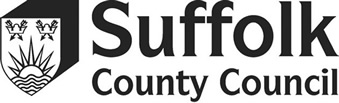 EDUCATIONAL SETTINGAdvice Form / Request for Education, Health and Care (EHC) Needs Assessment (Year 8 and Below)Please insert photo of child (if have permission)This form must be completed electronically.Guidance for completing this form can be found on the Local OfferIf you identify a situation at home that is worrying you and there is no support currently in place, go to https://cypportal.suffolk.gov.uk/web/portal/pages/home to make a referral.An Education, Health and Care Plan will identify a child/young person’s needs and the support that will enable them to achieve their long-term best hopes and ambitions. Please provide details of the child’s education, health and care needs and their strengths in relation to these needs.  If no needs are identified in a section, please indicate ‘No needs identified’. Append any relevant documentation.Progress is measured against agreed outcome targets. An outcome is something a child/young person will be able to do, understand and demonstrate. Outcomes should be person-centred, as well as specific, measurable, achievable, relevant and time bound (SMART). Consider medium term outcomes that will support the child to progress towards achieving their long-term outcomes and meet their needs. Outcomes will be reviewed formally each year through an annual review.  (There can be as many outcomes and/or provision as needed – copy & paste / delete rows)(There can be as many outcomes and/or provision as needed – copy & paste / delete rows)(There can be as many outcomes and/or provision as needed – copy & paste / delete rows)(There can be as many outcomes and/or provision as needed – copy & paste / delete rows)(There can be as many outcomes and/or provision as needed – copy & paste / delete rows)This request for assessment needs to be supported by additional evidence. Only include reports completed in the last 18 monthsOnce completed, please return this document securely to the relevant Family Services Team:Lowestoft & Waveney (Lowestoft Office): 		SENDLW@suffolk.gov.ukIpswich, Coastal & South Suffolk (Ipswich Office): 	SENDSS@suffolk.gov.ukWest & Central Suffolk (Bury St Edmunds Office): 	SENDWS@suffolk.gov.uk SECTION 1: PERSONAL INFORMATION(Complete sections where information is held by setting)DETAILS OF THE CHILDDETAILS OF THE CHILDDETAILS OF THE CHILDDETAILS OF THE CHILDFirst nameSurnameDate of birthGenderHome AddressContact detailsEthnicityNationalityReligionHome languageIs an interpreter required?Yes / No                           Does the child have a registered disability?Yes / NoHigher Needs Funding (HNF) BandCurrent school / educational setting and addressYear groupUPNPARENT/CARER DETAILS PARENT/CARER DETAILS PARENT/CARER DETAILS Parent / Carer 1Parent / Carer 2TitleFirst nameSurnameRelationship to child/young personParental responsibility?Yes / NoYes / NoHome address (if different to child/ young person)Contact telephone number/sEmailWhen and how is best to contact?Home languageIs an interpreter required?Yes / NoYes / NoADDITIONAL INFORMATIONADDITIONAL INFORMATIONADDITIONAL INFORMATIONADDITIONAL INFORMATIONNHS NumberGP and Practice AddressPlease tell us if the child is currently or has previously been:Please tell us if the child is currently or has previously been:Please tell us if the child is currently or has previously been:Please tell us if the child is currently or has previously been:Personal Education Plan (PEP)? Yes / NoReview DateDoes the child meet the criteria for Continuing Care? https://www.gov.uk/government/publications/children-and-young-peoples-continuing-care-national-frameworkDoes the child meet the criteria for Continuing Care? https://www.gov.uk/government/publications/children-and-young-peoples-continuing-care-national-frameworkDoes the child meet the criteria for Continuing Care? https://www.gov.uk/government/publications/children-and-young-peoples-continuing-care-national-frameworkYes / NoSECTION 2: BACKGROUND INFORMATIONABOUT [NAME]Please provide a brief summary of the child’s history, home life, friendships and other important relationships, interests, etc. EDUCATIONEDUCATIONCurrent education settingDate commencedPrevious education settings (where applicable)Dates attendedDETAILS OF THE CURRENT OR PREVIOUS SEN SUPPORT AND INTERVENTIONS IN PLACE TO MEET THE NEEDSE.g., additional and/or specialist staff support, teaching arrangements, the use of the graduated response. Include start dates and information about impact achievedWHO ELSE IS CURRENTLY OR HAS PREVIOUSLY BEEN INVOLVED WITH THE CHILD (E.g. specialist education services, health, therapy and care services)WHO ELSE IS CURRENTLY OR HAS PREVIOUSLY BEEN INVOLVED WITH THE CHILD (E.g. specialist education services, health, therapy and care services)WHO ELSE IS CURRENTLY OR HAS PREVIOUSLY BEEN INVOLVED WITH THE CHILD (E.g. specialist education services, health, therapy and care services)WHO ELSE IS CURRENTLY OR HAS PREVIOUSLY BEEN INVOLVED WITH THE CHILD (E.g. specialist education services, health, therapy and care services)Worker nameRole, team & organisation / serviceContact detailsDates involvedSECTION 3: VIEWS OF THE CHILDAND THEIR PARENTS/CARERSPERSON-CENTRED PLANNINGI have involved the child and their parents/carers and have taken their views and aspirations into account in the production of this advice / request for assessmentYes / NoI have included the Child Views page or equivalent with this advice / request for assessment. (Template on the Local Offer website here)Yes / NoI have included the Family Advice form with this advice / request for assessment (Parents/carers can return the completed form directly to Family Services if they wish)Yes / NoI have included the child’s one page profile with this advice / request for assessment. A template is on the Local Offer website here.A one page profile should include:Child’s namePhoto / self-portraitWhat is important to them now and in the future (in school and life)What others like and admire about them (ask others for their thoughts)How best to communicate with them, support them and help them to make decisionsYes / NoIf the child has not been able or willing to complete a views form / formally share their views as part of the EHC needs assessment, please let us know about any hopes and aspirations they have previously shared, anything that they enjoy / makes them happy and any worries they have shared.SECTION 4: IDENTIFIED SPECIAL EDUCATIONAL NEEDS, STRENGTHS, DESIRED OUTCOMES AND SUGGESTED PROVISION (Year 8 and below)Area(s) of Need IdentifiedIndicate the key area(s) of need for the child Please ensure each area selected has completed needs, desired outcomes and provision belowArea(s) of Need IdentifiedIndicate the key area(s) of need for the child Please ensure each area selected has completed needs, desired outcomes and provision belowArea(s) of Need IdentifiedIndicate the key area(s) of need for the child Please ensure each area selected has completed needs, desired outcomes and provision belowArea(s) of Need IdentifiedIndicate the key area(s) of need for the child Please ensure each area selected has completed needs, desired outcomes and provision belowCommunication and interaction PhysicalCognition and learningHealthSocial, emotional and mental healthHome and Community Life (Social Care) Sensory (Hearing / Visual Impairment)COMMUNICATION AND INTERACTIONSpeech and LanguageIncluding expressive language, speech skills and receptive languageSpeech and LanguageIncluding expressive language, speech skills and receptive languageStrengthsWhat can the child do well, where are they making progress?SEN & ImpactWhat difficulties does the child have / what are barriers to learning in this area and what is impact on learning?Social Communication & InteractionOther communication skills, including conversational skills and non-verbal skillsSocial Communication & InteractionOther communication skills, including conversational skills and non-verbal skillsStrengthsSEN & ImpactMedium-term outcomes and the short-term targets towards achieving theseOutcomes should be SMART and span their current key stage, or the next key stage where relevant. For pre-school aged children the timescales may be shorter, e.g. by the time they start school, by the end of Reception year.Medium-term outcomes and the short-term targets towards achieving theseOutcomes should be SMART and span their current key stage, or the next key stage where relevant. For pre-school aged children the timescales may be shorter, e.g. by the time they start school, by the end of Reception year.Medium-term outcomes and the short-term targets towards achieving theseOutcomes should be SMART and span their current key stage, or the next key stage where relevant. For pre-school aged children the timescales may be shorter, e.g. by the time they start school, by the end of Reception year.Medium-term outcomes and the short-term targets towards achieving theseOutcomes should be SMART and span their current key stage, or the next key stage where relevant. For pre-school aged children the timescales may be shorter, e.g. by the time they start school, by the end of Reception year.Outcome:Short term targets: Short term targets: Short term targets: Short term targets: Educational provision – support needed to help the child achieve the above desired outcome(this should include teaching approaches, staffing arrangements and resources or programmes. Provision should be as specific and quantified as possible)Educational provision – support needed to help the child achieve the above desired outcome(this should include teaching approaches, staffing arrangements and resources or programmes. Provision should be as specific and quantified as possible)Frequency(e.g., how often, how many minutes/ hours, for how long)Provided byProvide details of any additional funding/resources that may be required to resource provision:Provide details of any additional funding/resources that may be required to resource provision:Provide details of any additional funding/resources that may be required to resource provision:Provide details of any additional funding/resources that may be required to resource provision:Outcome:Short term targets: Short term targets: Short term targets: Short term targets: Educational provision – support needed to help the child achieve the above desired outcome(this should include teaching approaches, staffing arrangements and resources or programmes. Provision should be as specific and quantified as possible)Educational provision – support needed to help the child achieve the above desired outcome(this should include teaching approaches, staffing arrangements and resources or programmes. Provision should be as specific and quantified as possible)Frequency(e.g., how often, how many minutes/ hours, for how long)Provided byProvide details of any additional funding/resources that may be required to resource provision:Provide details of any additional funding/resources that may be required to resource provision:Provide details of any additional funding/resources that may be required to resource provision:Provide details of any additional funding/resources that may be required to resource provision:COGNITION AND LEARNINGCognitive DevelopmentIncluding play and learning skills, progress and current level of skills based on assessments and observationsCognitive DevelopmentIncluding play and learning skills, progress and current level of skills based on assessments and observationsStrengthsWhat can the child do well, where are they making progress?SEN & ImpactWhat difficulties does the child have / what are barriers to learning in this area and what is impact on learning?Approach to LearningIncluding attention, motivation and independent working skills and ability to follow adult-directed tasksApproach to LearningIncluding attention, motivation and independent working skills and ability to follow adult-directed tasksStrengthsSEN & ImpactMedium-term outcomes and the short-term targets towards achieving theseOutcomes should span their current key stage, or the next key stage where relevant. For pre-school aged children the timescales may be shorter, e.g. by the time they start school, by the end of Reception year.Medium-term outcomes and the short-term targets towards achieving theseOutcomes should span their current key stage, or the next key stage where relevant. For pre-school aged children the timescales may be shorter, e.g. by the time they start school, by the end of Reception year.Medium-term outcomes and the short-term targets towards achieving theseOutcomes should span their current key stage, or the next key stage where relevant. For pre-school aged children the timescales may be shorter, e.g. by the time they start school, by the end of Reception year.Medium-term outcomes and the short-term targets towards achieving theseOutcomes should span their current key stage, or the next key stage where relevant. For pre-school aged children the timescales may be shorter, e.g. by the time they start school, by the end of Reception year.Outcome:Short term targets: Short term targets: Short term targets: Short term targets: Educational provision – support needed to help the child achieve the above desired outcome(this should include teaching approaches, staffing arrangements and resources or programmes. Provision should be as specific and quantified as possible)Educational provision – support needed to help the child achieve the above desired outcome(this should include teaching approaches, staffing arrangements and resources or programmes. Provision should be as specific and quantified as possible)Frequency(e.g., how often, how many minutes/ hours, for how long)Provided byProvide details of any additional funding/resources that may be required to resource the provision:Provide details of any additional funding/resources that may be required to resource the provision:Provide details of any additional funding/resources that may be required to resource the provision:Provide details of any additional funding/resources that may be required to resource the provision:Outcome:Short term targets: Short term targets: Short term targets: Short term targets: Educational provision – support needed to help the child achieve the above desired outcome(this should include teaching approaches, staffing arrangements and resources or programmes. Provision should be as specific and quantified as possible)Educational provision – support needed to help the child achieve the above desired outcome(this should include teaching approaches, staffing arrangements and resources or programmes. Provision should be as specific and quantified as possible)Frequency(e.g., how often, how many minutes/ hours, for how long)Provided byProvide details of any additional funding/resources that may be required to resource the provision:Provide details of any additional funding/resources that may be required to resource the provision:Provide details of any additional funding/resources that may be required to resource the provision:Provide details of any additional funding/resources that may be required to resource the provision:SOCIAL, EMOTIONAL AND MENTAL HEALTHSocial Interaction and IndependenceIncluding relationships with peers and adults, working with others, emotional awareness and understanding, attachment difficultiesSocial Interaction and IndependenceIncluding relationships with peers and adults, working with others, emotional awareness and understanding, attachment difficultiesStrengthsWhat can the child do well, where are they making progress?SEN & ImpactWhat difficulties does the child have / what are barriers to learning in this area and what is impact on learning?Emotional WellbeingIncluding emotional regulation, anxiety, self-esteemEmotional WellbeingIncluding emotional regulation, anxiety, self-esteemStrengthsSEN & ImpactMedium-term outcomes and the short-term targets towards achieving theseOutcomes should span their current key stage, or the next key stage where relevant. For pre-school aged children the timescales may be shorter, e.g. by the time they start school, by the end of Reception year.Medium-term outcomes and the short-term targets towards achieving theseOutcomes should span their current key stage, or the next key stage where relevant. For pre-school aged children the timescales may be shorter, e.g. by the time they start school, by the end of Reception year.Medium-term outcomes and the short-term targets towards achieving theseOutcomes should span their current key stage, or the next key stage where relevant. For pre-school aged children the timescales may be shorter, e.g. by the time they start school, by the end of Reception year.Medium-term outcomes and the short-term targets towards achieving theseOutcomes should span their current key stage, or the next key stage where relevant. For pre-school aged children the timescales may be shorter, e.g. by the time they start school, by the end of Reception year.Outcome:Short term targets: Short term targets: Short term targets: Short term targets: Educational provision – support needed to help the child achieve the above desired outcome(this should include teaching approaches, staffing arrangements and resources or programmes. Provision should be as specific and quantified as possible)Educational provision – support needed to help the child achieve the above desired outcome(this should include teaching approaches, staffing arrangements and resources or programmes. Provision should be as specific and quantified as possible)Frequency(e.g., how often, how many minutes/ hours, for how long)Provided byProvide details of any additional funding/resources that may be required to resource the provision:Provide details of any additional funding/resources that may be required to resource the provision:Provide details of any additional funding/resources that may be required to resource the provision:Provide details of any additional funding/resources that may be required to resource the provision:Outcome:Short term targets: Short term targets: Short term targets: Short term targets: Educational provision – support needed to help the child achieve the above desired outcome(this should include teaching approaches, staffing arrangements and resources or programmes. Provision should be as specific and quantified as possible)Educational provision – support needed to help the child achieve the above desired outcome(this should include teaching approaches, staffing arrangements and resources or programmes. Provision should be as specific and quantified as possible)Frequency(e.g., how often, how many minutes/ hours, for how long)Provided byProvide details of any additional funding/resources that may be required to resource the provision:Provide details of any additional funding/resources that may be required to resource the provision:Provide details of any additional funding/resources that may be required to resource the provision:Provide details of any additional funding/resources that may be required to resource the provision:SENSORYIncluding vision / hearing impairments, multi-sensory impairmentSENSORYIncluding vision / hearing impairments, multi-sensory impairmentStrengthsWhat can the child do well, where are they making progress?SEN & ImpactWhat difficulties does the child have / what are barriers to learning in this area and what is impact on learning?Medium-term outcomes and the short-term targets towards achieving theseOutcomes should span their current key stage, or the next key stage where relevant. For pre-school aged children the timescales may be shorter, e.g. by the time they start school, by the end of Reception year.Medium-term outcomes and the short-term targets towards achieving theseOutcomes should span their current key stage, or the next key stage where relevant. For pre-school aged children the timescales may be shorter, e.g. by the time they start school, by the end of Reception year.Medium-term outcomes and the short-term targets towards achieving theseOutcomes should span their current key stage, or the next key stage where relevant. For pre-school aged children the timescales may be shorter, e.g. by the time they start school, by the end of Reception year.Medium-term outcomes and the short-term targets towards achieving theseOutcomes should span their current key stage, or the next key stage where relevant. For pre-school aged children the timescales may be shorter, e.g. by the time they start school, by the end of Reception year.Outcome:Short term targets: Short term targets: Short term targets: Short term targets: Educational provision – support needed to help the child achieve the above desired outcome(this should include teaching approaches, staffing arrangements and resources or programmes. Provision should be as specific and quantified as possible)Educational provision – support needed to help the child achieve the above desired outcome(this should include teaching approaches, staffing arrangements and resources or programmes. Provision should be as specific and quantified as possible)Frequency(e.g., how often, how many minutes/ hours, for how long)Provided byProvide details of any additional funding/resources that may be required to resource the provision:Provide details of any additional funding/resources that may be required to resource the provision:Provide details of any additional funding/resources that may be required to resource the provision:Provide details of any additional funding/resources that may be required to resource the provision:PHYSICALPhysicalIncluding gross / fine motor skills, mobility, coordination, balancePhysicalIncluding gross / fine motor skills, mobility, coordination, balanceStrengthsWhat can the child do well, where are they making progress?SEN & ImpactWhat difficulties does the child have / what are barriers to learning in this area and what is impact on learning?Self-helpIncluding feeding, toileting, dressing, washingSelf-helpIncluding feeding, toileting, dressing, washingStrengthsSEN & ImpactMedium-term outcomes and the short-term targets towards achieving theseOutcomes should span their current key stage, or the next key stage where relevant. For pre-school aged children the timescales may be shorter, e.g. by the time they start school, by the end of Reception year.Medium-term outcomes and the short-term targets towards achieving theseOutcomes should span their current key stage, or the next key stage where relevant. For pre-school aged children the timescales may be shorter, e.g. by the time they start school, by the end of Reception year.Medium-term outcomes and the short-term targets towards achieving theseOutcomes should span their current key stage, or the next key stage where relevant. For pre-school aged children the timescales may be shorter, e.g. by the time they start school, by the end of Reception year.Medium-term outcomes and the short-term targets towards achieving theseOutcomes should span their current key stage, or the next key stage where relevant. For pre-school aged children the timescales may be shorter, e.g. by the time they start school, by the end of Reception year.Outcome:Short term targets: Short term targets: Short term targets: Short term targets: Educational provision – support needed to help the child achieve the above desired outcome(this should include teaching approaches, staffing arrangements and resources or programmes. Provision should be as specific and quantified as possible)Educational provision – support needed to help the child achieve the above desired outcome(this should include teaching approaches, staffing arrangements and resources or programmes. Provision should be as specific and quantified as possible)Frequency(how often, how many minutes/ hours, for how long)Provided byProvide details of any additional funding/resources that may be required to resource the provision:Provide details of any additional funding/resources that may be required to resource the provision:Provide details of any additional funding/resources that may be required to resource the provision:Provide details of any additional funding/resources that may be required to resource the provision:Outcome:Short term targets to achieve this: Short term targets to achieve this: Short term targets to achieve this: Short term targets to achieve this: Educational provision – support needed to help the child achieve the above desired outcome(this should include teaching approaches, staffing arrangements and resources or programmes. Provision should be as specific and quantified as possible)Educational provision – support needed to help the child achieve the above desired outcome(this should include teaching approaches, staffing arrangements and resources or programmes. Provision should be as specific and quantified as possible)Frequency(how often, how many minutes/ hours, for how long)Provided byProvide details of any additional funding/resources that may be required to resource the provision:Provide details of any additional funding/resources that may be required to resource the provision:Provide details of any additional funding/resources that may be required to resource the provision:Provide details of any additional funding/resources that may be required to resource the provision:HEALTHMedical issues that have an impact on educationStrengthsHealth Needs & ImpactWhat medical issues does the child have? What is impact on learning?Support and intervention already in place to meet the needsHOME AND COMMUNITY LIFE(SOCIAL CARE)Needs can relate to the child/young person’s SEN which require provision under section 2 of the Chronically Sick and Disabled Persons Act 1970; and/or other social care needs which are not linked to the child/young person’s SEN or disability, e.g. reference to CAF, child in need or child protection plan relating to other family issues.StrengthsSocial care needsWhat is the impact of the child’s SEN or disability on life at home and in the community?Are there other social care needs not linked to the child’s needs?Support and intervention already in place to meet the needsProvide details of academic attainment or developmental milestones and progress over time, including (where relevant):EYFS GLDKS1 phonics scoreKS1 Teacher Assessment in Reading/Writing/MathsKS2 Reading/Writing/Maths with standardised scoresKS3 current assessmentsKS4 current assessments/predictionsStandardised assessments for Reading/Writing/Maths/working memory/BPVS and any others which demonstrate both the pupil’s strengths and difficulties within the areas of need identified.Attendance for the last 12 months:  Fixed term or permanent exclusions in the last 12 months? Provide details:If the child has been out of school, what impact has this had on them and their learning?If the child has been out of school, what impact has this had on them and their learning?SECTION 5: SUPPORTING EVIDENCE / DOCUMENTSDocuments attached with this request for assessment /advice formMark with [X] if appended.One Page Profile (this must be attached)Child’s ViewsFamily AdviceBaseline AssessmentsPupil Progress	 data (this must be attached)Additional attachments/information/reports: Additional attachments/information/reports: Any medical diagnosesCopies of any Learning Plans, Intervention Plans, Provision Maps, Behaviour Support Plans and/or PSPs and recent reviewsPermanent Exclusion PaperworkCopy of Annual Reviews (for reassessment requests) Report received fromReport received fromCounty Inclusion Support Service (CISS)Dyslexia Outreach Team (DOT)Sensory and Communication ServicePsychology and Therapeutic ServicesAlternative Tuition ServiceSocial Care / Early Help	Youth Justice Service (previously Youth Offending Service)Other (please specify)Other (please specify)SECTION 6: CHILD/YOUNG PERSON AND/OR PARENT/CARER CONSENTName of person completing this formJob title/role & Setting nameEmail addressContact number/sSignatureDate